VSTUPNÍ ČÁSTNázev moduluOvocnářské školkařstvíKód modulu41-m-3/AH57Typ vzděláváníOdborné vzděláváníTyp modulu(odborný) teoreticko–praktickýVyužitelnost vzdělávacího moduluKategorie dosaženého vzděláníE (tříleté, EQF úroveň 3)H (EQF úroveň 3)Skupiny oborů41 - Zemědělství a lesnictvíKomplexní úlohaProfesní kvalifikaceŠkolkař
(kód: 41-006-H)
Platnost standardu od05. 09. 2018Obory vzdělání - poznámky41-52-E/01 Zahradnické práce41-52-H/01 ZahradníkDélka modulu (počet hodin)76Poznámka k délce moduluPlatnost modulu od30. 04. 2020Platnost modulu doVstupní předpokladyAbsolvování obsahového okruhu Základy zahradnické výroby. Výhodou je absolvování modulu Pěstování ovocné sadby, nebo modulu Rozmnožování ovocných dřevin a pěstování podnoží. JÁDRO MODULUCharakteristika moduluTento kvalifikační modul navazuje na získané poznatky ze základů zahradnické výroby a aplikuje poznatky z ovocnictví.   V průběhu modulu bude žák množit ovocné dřeviny několika způsoby, ošetřovat ovocné podnože, sklízet tyto podnože a používat k tomu vhodnou mechanizaci. Dále bude pěstovat ovocnou sadbu, ošetřovat ovocné školkařské výpěstky, sklízet tyto výpěstky a používat k tomu vhodnou mechanizaci. Důraz je kladen na kvalitu prováděných prací, žák je proto veden k zodpovědné, pečlivé a kvalitní práci.Po skončení modulu by měl žák zvládat namnožit ovocné dřeviny, ošetřovat je během vegetace za pomoci mechanizačních prostředků a hotové podnože sklidit, vytřídit a expedovat. Dále by měl zvládat vypěstovat ovocnou sadbu, ošetřovat ji během vegetace za pomoci mechanizačních prostředků a hotové výpěstky sklidit, vytřídit a expedovat.Žáci po absolvování modulu Rozmnožování okrasných dřevin a školkařské práce, který je zaměřený na pěstování okrasných dřevin v okrasné školce, budou připraveni pro složení zkoušky z profesní kvalifikace HS 41-006-H Školkař.Očekávané výsledky učeníOčekávané výsledky učení vycházejí z dílčích kompetencí definovaných v profesní kvalifikaci Školkař (kód: 41-006-H).Generativní a vegetativní rozmnožování školkařského materiáluMnožení, ošetřování podnoží pro ovocné dřevinyOšetřování školkařského materiálu včetně řezůOšetřování rostlin ručním nářadímHnojení v podnožové a ovocné školceSklizeň, třídění a expedice podnožíDobývání, třídění a expedice školkařských výpěstkůŘízení a obsluha traktorů a jiné mechanizaceKompetence ve vazbě na NSK41-006-H ŠkolkařObsah vzdělávání (rozpis učiva)Způsoby rozmnožování ovocných rostlin – rozděleníPodnože pro ovocné rostliny – rozdělení podle ovocných druhů, sklizeň, třídění a expedice podnožíPráce v podnožové školce – úprava podnoží, školkování podnožíOstatní práce v podnožové školce – obdělávání půdy, výživa, hnojení, závlaha, ošetřování ručním nářadím a s použitím mechanizacePráce v ovocné školce – vypěstování ovocné sadbyPráce v prvním roce – vyškolkování podnoží, ošetření obrostu podnoží, očkování podnožíPráce ve druhém roce – řez na ostro nebo na čípek, opravné štěpování, zapěstování kmene, zapěstování korunky z předčasného obrostu, ošetřování obrostuPráce ve třetím roce – zapěstování korunky, dobývání, třídění a expedice ovocné sadbyOstatní práce v ovocné školce – obdělávání půdy, výživa, hnojení, závlaha, ošetřování ručním nářadím a s použitím mechanizaceUčební činnosti žáků a strategie výukyVe výuce se doporučuje kombinovat níže uvedené metody výuky.Metody slovní:monologické metody (popis, vysvětlování, výklad)dialogické metody (rozhovor, diskuse)metody práce s učebnicí, knihou, odborným časopisemMetody názorně-demonstrační:vzorky osiv ovocných dřevin, podnožívzorky roubování a očkování, jednoletého očkovance apod.štěpařský vosk, roubovací páska apod.předvádění (zahradnická mechanizace – rotavátor, kypřič aj.)demonstrace obrazů statickýchprojekce statická a dynamickáMetody praktické:nácvik pracovních dovedností  pracovní činnosti (očkování, roubování, řez na ostro, řez na čípek, řez na korunku, kultivační práce aj.).Učební činnosti žákůŽáci v rámci teoretické výuky:Pracují se vzorky znázorňující způsoby množení, učí se rozlišovat jednotlivé způsoby: generativní – vegetativní, přímé vegetativní – nepřímé vegetativní (rovněž výhody a nevýhody obou způsobů množení)Pracují se vzorky osiv ovocných dřevinPopisují postup při stratifikaci semen ovocných dřevinVyjmenují vhodné podnože pro konkrétní ovocné druhyRozeznají jednotlivé druhy roubování a očkováníPopisují technologické postupy při pěstování podnožíPopisují jednotlivé činnosti prováděné v podnožové školcePopisují technologické postupy při pěstování ovocné sadbyPopisují jednotlivé činnosti prováděné v ovocné školce – školkování podnoží, očkování, řez na ostro nebo na čípek, vyvazování k čípku, zapěstování kmene, zapěstování korunky, ošetřování postranního obrostu, dobývání a expedice ovocných výpěstků aj.Seznamují se s pracovními postupy při obdělávání půdy, výživě, hnojení, závlaze, ošetřování ručním nářadím a s použitím mechanizaceUvádějí význam jednotlivých činnostíTeoretické vyučování musí být pokud možno co nejvíce návodné. Vyučující např. přinese do vyučování vzorky jednotlivých způsobů očkování a roubování. Protože roubování se provádí kvalitním nářadím, je možné (pokud to časový prostor dovolí) provést kontrolu zahradnického nářadí případně spojenou s dobroušením. Takto se položí základy k následně správně prováděným praktickým činnostem.Žáci v rámci praktické výuky:Provádějí na cvičném materiálu nácvik jednotlivých způsobů generativního a vegetativního množení ovocných dřevinProvádějí stratifikaci osiva, výsev osiva na semeništěProvádějí vybrané způsoby přímého vegetativního rozmnožováníŠkolkují podnože, ošetřují podnože na pozemkuProvádějí vybrané způsoby roubování a očkováníProvádějí řez na ostro nebo na čípek, vyvazují letorosty k čípku, následně ve správném období čípek odstraňujíZapěstovávají kmen z vrcholového pupene, střídavým řezem,  mezištěpovánímZakládají korunku z předčasného obrostuOšetřují předčasný postranní obrost, uvedou jeho významHnojí a přihnojují organickým, průmyslovým pevným a kapalným hnojivem ve volné půděAplikují ochranné prostředky proti chorobám a škůdcům ovocných rostlinPoužívají ruční nářadí a mechanizaci při obdělávání půdyPřipravují výpěstky před dobýváním (odlisťují), dobývají, třídí, značí výpěstky k expediciZakládají výpěstkyZařazení do učebního plánu, ročníkVýuka probíhá v profesních oblastech ovocnictví a odborný výcvik. Doporučuje se vyučovat ve druhém nebo ve třetím ročníku v závislosti na vhodném ročním období pro jednotlivé operace.VÝSTUPNÍ ČÁSTZpůsob ověřování dosažených výsledkůPředpokládané výsledky učení budou hodnoceny společně na základě zadaných úkolů.Hodnocení zahrnuje:průběžné formativní hodnocení, ve kterém je žákovi sdělováno, v čem jsou jeho slabiny, jak by je měl odstranit;klasifikaci;písemné a ústní zkoušení;samostatné práce žáků: pracovní listy, referáty;praktické zkoušení zvládnutí činností;zhodnocení kvality práce žáka s mechanizací.Ověřování probíhá ústně a písemně v rámci teoretické výuky ve vyučovacím předmětu ovocnictví. Hodnoceno je využívání odborné terminologie, odborná správnost odpovědí. V rámci výuky odborného výcviku jsou ověřovány praktické dovednosti formou praktického předvedení žáky. Důraz je kladen na kvalitu a odbornost vykonávané práce, úroveň a schopnost kooperace, samostatnost, zručnost, pracovní tempo, schopnost nápravy chyb, dodržování BOZP, dodržování technologických postupů.Kritéria hodnoceníKritéria hodnocení vycházejí z hodnoticího standardu profesní kvalifikace Školkař.Kritéria hodnocení využitelná pro hodnocení v rámci teoretické výuky:Popsat způsoby štěpování ovocných dřevinPopsat stratifikaci osiva a zdůvodnit význam této činnostiUvést způsoby ošetření ovocných dřevin (včetně podnoží) pěstovaných ve školce (např. okopávka, odplevelení, kypření, zálivka, přihnojení, vyvazování) a zdůvodnit potřebu jednotlivých pěstitelských opatřeníUrčit způsob řezu, provést řez a zdůvodnit potřebu řezu u konkrétního školkařského materiáluPopsat, jak se provádí základní kultivační práce (okopávka, pletí odplevelování, rytí, hrabání), a zdůvodnit význam jednotlivých činnostíPopsat základní sortiment podnoží pro ovocné dřevinyPopsat jednotlivé způsoby množení podnožíPopsat, jak se ošetřují podnože a ovocná sadba, a zdůvodnit technologický postup ošetřování v závislosti na způsobu množení a využitíVysvětlit zásady třídění podnoží a ovocných výpěstků podle školkařských noremKritéria hodnocení pro ověřování v rámci praktické výuky:Hnojit a přihnojit průmyslovým pevným a kapalným hnojivem ve volné půděVyhnojit pozemek organickým hnojivemPředvést základní způsoby přímého vegetativního rozmnožování ovocných dřevinVysít osivo ovocných dřevin, stratifikovat osivoPředvést minimálně jeden způsob množení podnožíOšetřit podnože a zdůvodnit technologický postup ošetřování v závislosti na způsobu množení a využitíSklidit ovocné podnože v závislosti na způsobu množeníRoztřídit podnože podle školkařských norem a zásad jejich tříděníPřipravit podnože pro expedici, zvolit vhodný způsob balení včetně vyhotovení příslušných dokladůProvést vyškolkování podnožíPopsat způsoby štěpování ovocných dřevin a předvést minimálně dva z nichProvést ošetření ovocných dřevin pěstovaných ve školce a provádět základní kultivační práce (např. okopávka, odplevelení, kypření, zálivka, přihnojení, vyvazování) ručním nářadím a s pomocí mechanizaceZapojit kultivační nářadí za traktorKultivovat meziřádkový prostor např. pomocí traktoru a plečkyProvést sekání trávníku pomocí vhodné mechanizace (v přilehlých částech ovocné školky)Určit způsob řezu, provést řez u konkrétního školkařského materiáluPředvést dobývání ovocných výpěstkůRoztřídit školkařské výpěstky podle zadaných kritériíPřipravit výpěstky pro expedici, zvolit vhodný způsob označení druhu a balení, včetně vyhotovení příslušných dokladůŽák splnil v případě minimální 50% úspěšnosti.Doporučená literaturaKRBEC, P.: Ovocnictví pro odborná učiliště. Praha, Septima s.r.o., 2001. 108 s. ISBN 80-7216-168-7.BLAŽEK, J. a kol.: Ovocnictví. Český zahrádkářský svaz, KVĚT, 1998. 384 s. ISBN: 80-85362-33-3.PoznámkyDoporučené rozvržení hodin:teoretické vyučování: 36 hodinpraktické vyučování: 40 hodinObsahové upřesněníOV NSK - Odborné vzdělávání ve vztahu k NSKMateriál vznikl v rámci projektu Modernizace odborného vzdělávání (MOV), který byl spolufinancován z Evropských strukturálních a investičních fondů a jehož realizaci zajišťoval Národní pedagogický institut České republiky. Autorem materiálu a všech jeho částí, není-li uvedeno jinak, je Jiřina Šafářová. Creative Commons CC BY SA 4.0 – Uveďte původ – Zachovejte licenci 4.0 Mezinárodní.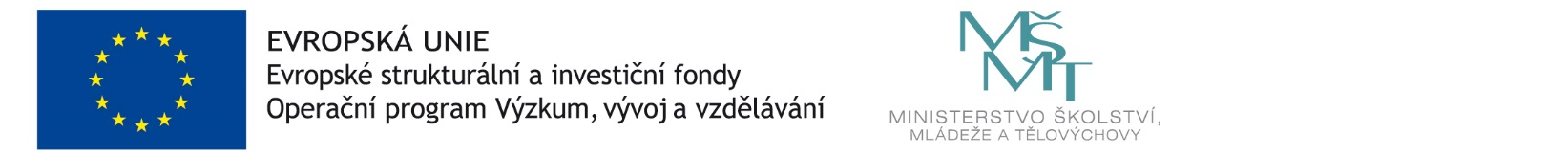 